ДІЛЕННЯ НА ДВОЦИФРОВЕ ЧИСЛО ШЛЯХОМ ДОБОРУЛОГІКА: підбір здійснюємо шляхом множення десятків  на числа від 1 до 10 шляхом підбору найбільш близького добутку до діленого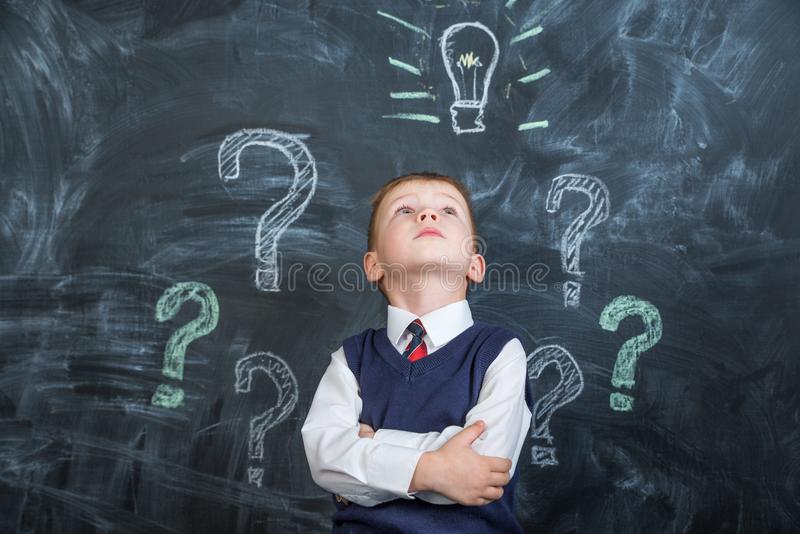 Пам’ятаємо:   8 : 4 = 2	ДІЛЕНЕ	ДІЛЬНИК	ЧАСТКА                           2 х 4 = 8				МНОЖНИК	МНОЖНИК	ДОБУТОК
 Приклад 1. Ділення двоцифрового на двоцифрове72 : 24 = ?           	20 х 2 = 40 ;          40 значно менше 72	20 х 3 = 60;          60 близьке до 72, тому беремо число 3 до уваги при підборі до діленняПриклад 2. Ділення трицифрового числа на двоцифрове592 : 74 = ? 	70 x 10 = 700  -  завелике, 700 значно > 592                                                                    70 x 9 = 630  -  завелике, 630 значно > 592                                                                    70 x 8 = 560 – близьке до 592, приймаємо до уваги72722424727233005927474592880